附件1 佛山市城市体检社会满意度调查采集方案2023年12月以习近平新时代中国特色社会主义思想为指导，深入贯彻党的二十大精神，完整、准确、全面贯彻新发展理念，坚持人民城市人民建、人民城市为人民，统筹发展和安全，统筹城市规划建设管理，把城市体检作为城市人民政府发现问题、解决问题的指挥棒，通过查找人民群众急难愁盼问题和城市建设发展短板，有针对性地实施更新改造、评估问题整改成效的工作方法，建立起“发现问题－整改问题－巩固提升”的城市体检工作机制，推动实现更高质量、更有效率、更加公平、更可持续、更为安全的发展。一、调查目的1、围绕“住房－小区（社区）－街区－城区（城市））－城中村”五个维度了解居民对人居环境建设成效满意程度。2、充分体现“人民城市人民建”的理念。3、充分反映各类人群的诉求。二、调查人群1、目标人群为16周岁以上的当地常住居民。本次调查主体对象界定在佛山市的常住居民，即相对稳定居住半年以上的居民，不包括短期停留或旅游、务工不足半年的群体。只有稳定居住一定时间，才能对所居住城市环境有一定的了解和认识，对这些人群的调查，才能反映出城市真实建设状况。2、年龄、性别分布要合理尽量和佛山市真实人口结构接近，男女性别比例相当。年龄分布均匀，16-30周岁30%左右；30-60周岁55%左右；60周岁以上15%左右，比例浮动不超过5%。3、不同职业、户籍和不同收入人群都要覆盖。涵盖党政机关或事业人员、教育科研人员、企业员工、工人、个体经营者、待业者等各行各业人员；流动人口、本地人口；覆盖低、中、高收入人群。注意：党政机关或事业人员比例不宜过高。4、调查范围佛山市全域，总面积约为3798平方千米，共涉及790个社区。5、以社区为单位问卷落实到基层，由社区干部邀请本社区居民回答满意度问卷每个社区30份以上，保证居民样本属性分布合理。三、调查内容分解1、邀请居民填写居民满意度问卷，每个社区的社区干部参照下表邀请不少于30位社区居民填写满意度问卷。2、邀请居民发表社区改善建议，每个社区采集数量不少于5份。四、平台使用说明1、居民满意度问卷1.1参与方式由社区干部邀请本社区居民使用微信扫描二维码，进入软件居民问卷端口。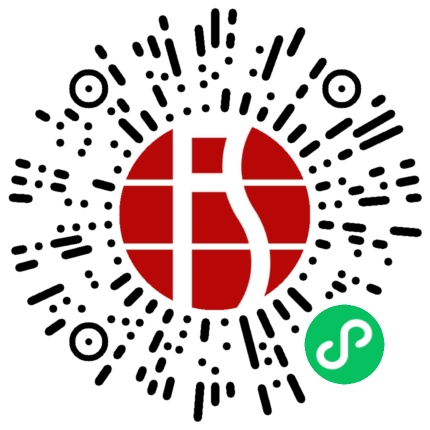 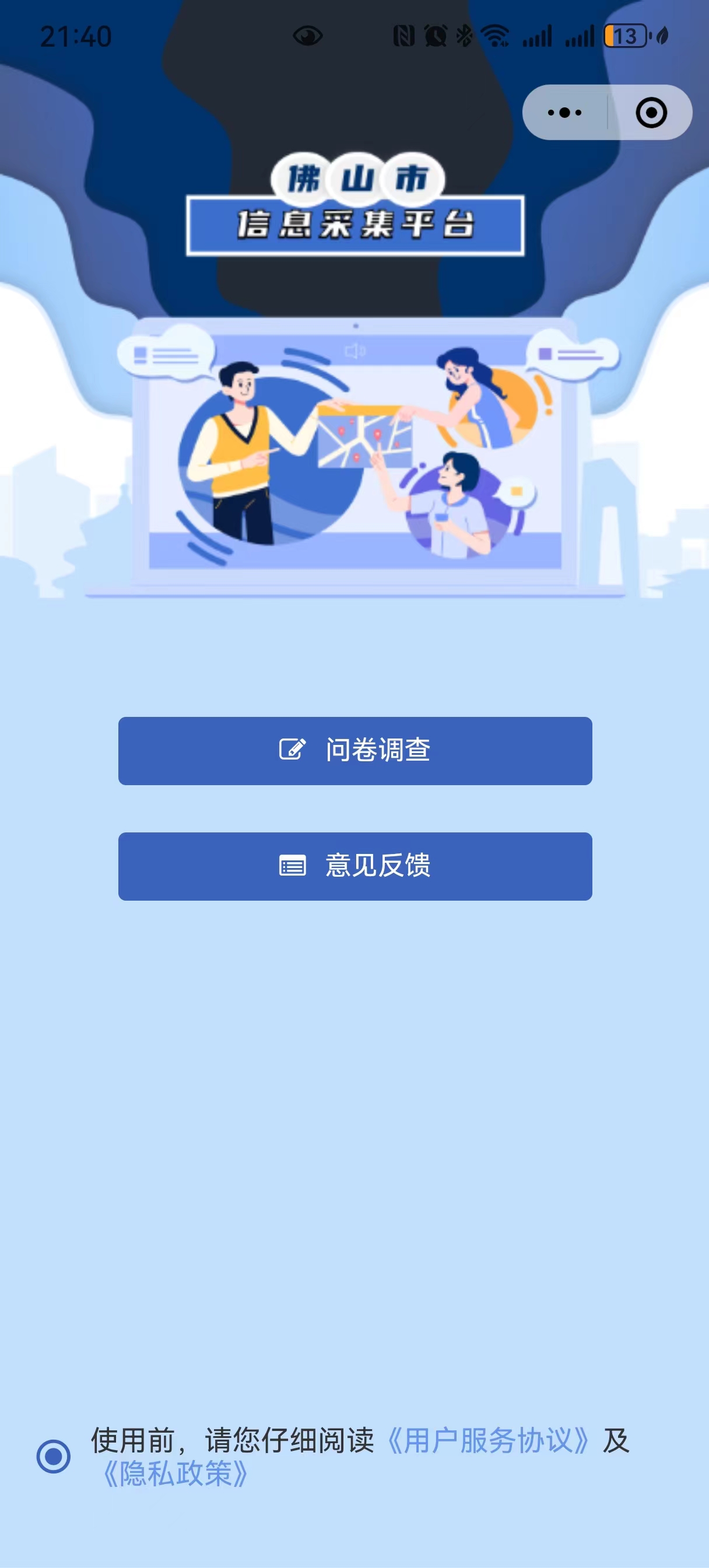 1.2填写【居民满意度问卷】所有题目均为必填，请准确填写您所在的社区名称；所有题目均为必填，依次完成全部题目后点击保存。点击问卷页面左上角返回按钮，或者重新扫码进入均可进入居民问卷主界面。2、居民发表建议居民填写【社区改善建议】区域乡镇（街道）村委会居委会合计数禅城区45394147南海区766223289顺德区1010897205高明区4542377三水区7482472合计32329461790备注：禅城区仅统计奇槎社区，禅城区桂园社区与南海区桂城街道桂园社区为同一社区，因此为不重复收集剔除南海区桂城街道桂园社区。备注：禅城区仅统计奇槎社区，禅城区桂园社区与南海区桂城街道桂园社区为同一社区，因此为不重复收集剔除南海区桂城街道桂园社区。备注：禅城区仅统计奇槎社区，禅城区桂园社区与南海区桂城街道桂园社区为同一社区，因此为不重复收集剔除南海区桂城街道桂园社区。备注：禅城区仅统计奇槎社区，禅城区桂园社区与南海区桂城街道桂园社区为同一社区，因此为不重复收集剔除南海区桂城街道桂园社区。备注：禅城区仅统计奇槎社区，禅城区桂园社区与南海区桂城街道桂园社区为同一社区，因此为不重复收集剔除南海区桂城街道桂园社区。年龄段（岁）配额（份/社区）总计（份/社区）16-30≥9≥3030-60≥16≥3060周岁以上≥5≥30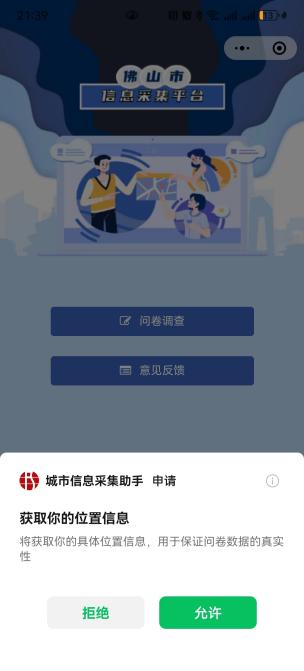 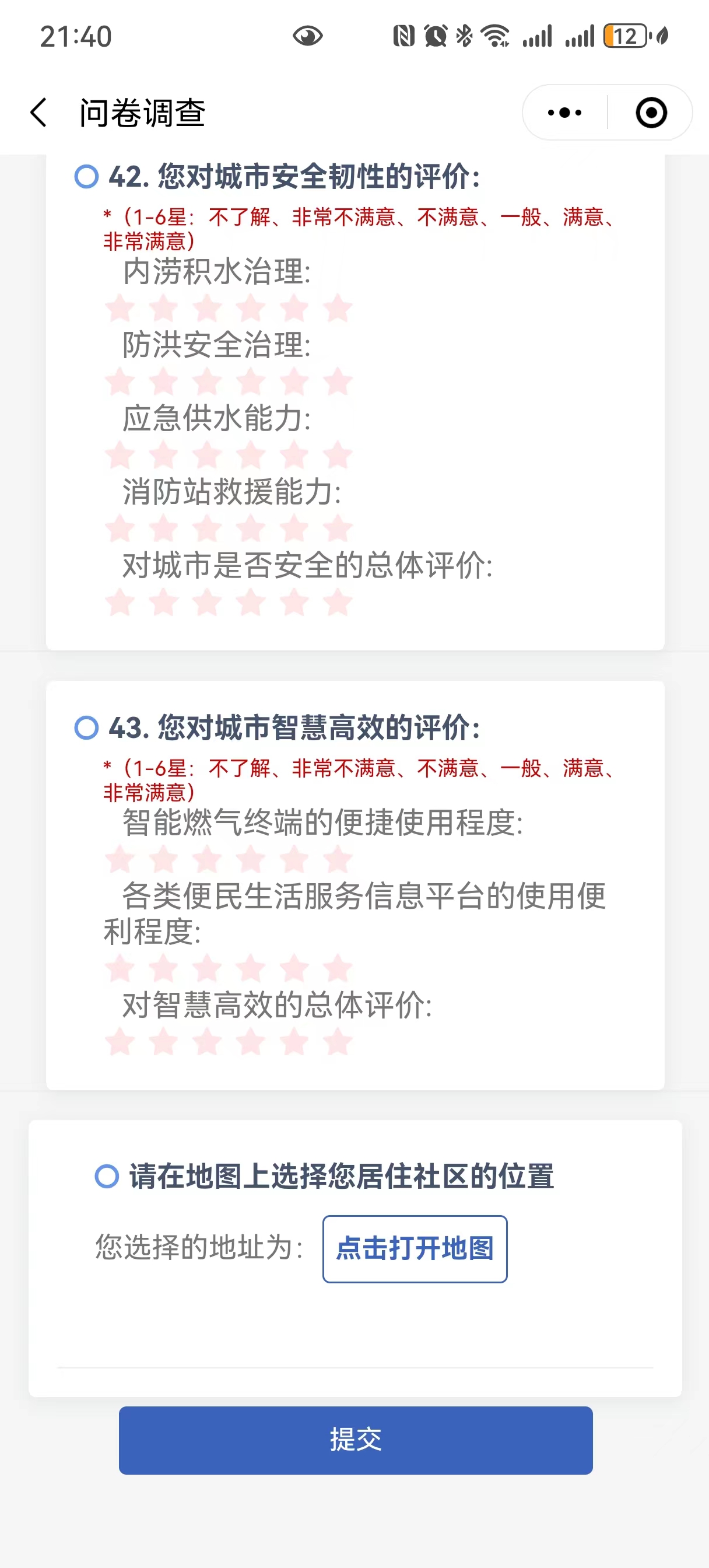 居民扫描二维码同意获取位置信息点击问卷调查按实际情况填写问卷内容最后选择居住小区位置，完成获取位置题输入成功后点击提交即可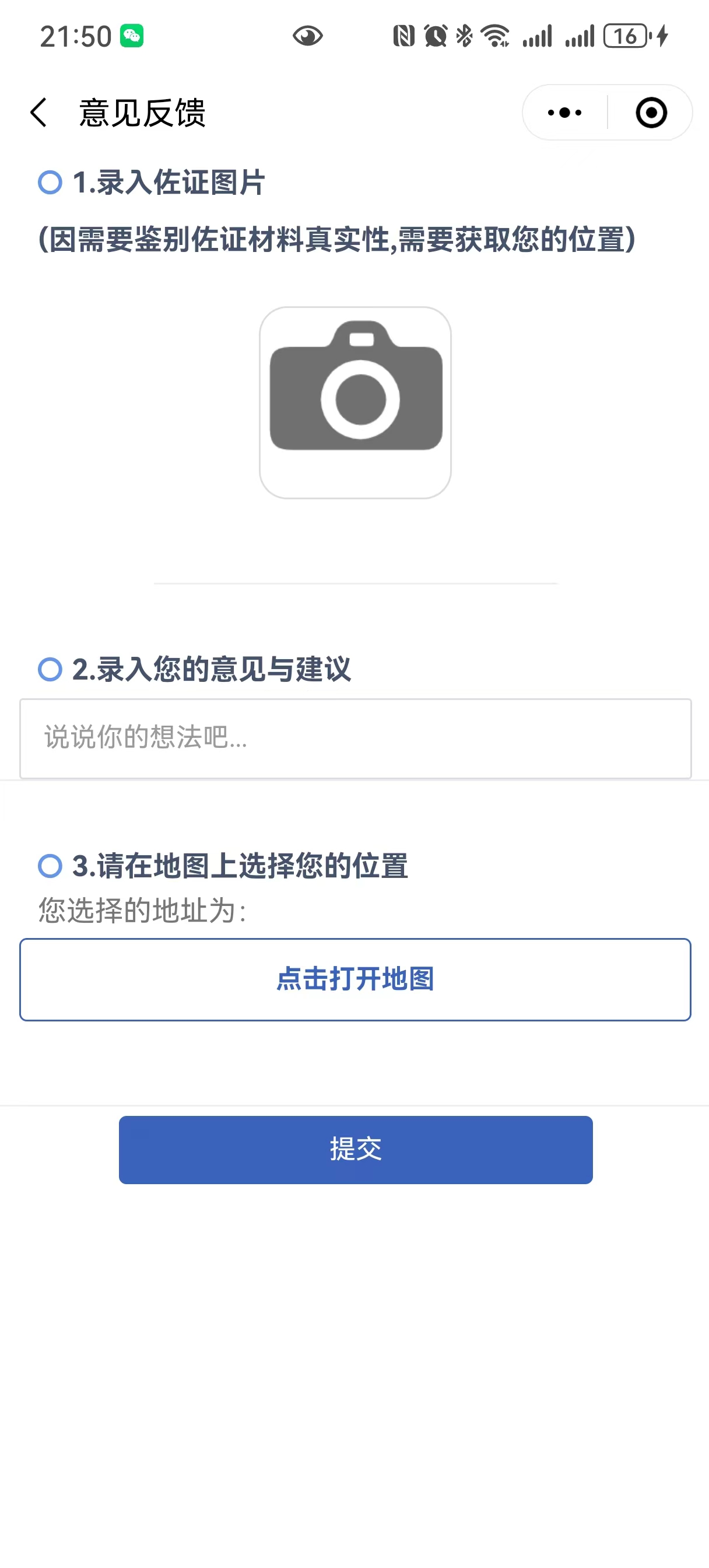 居民扫描二维码同意获取位置信息录入意见对应照片按实际情况填写意见与建议输入意见和建议对应位置点击提交即可